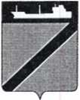 АДМИНИСТРАЦИЯ ТУАПСИНСКОГО ГОРОДСКОГО ПОСЕЛЕНИЯТУАПСИНСКОГО РАЙОНАПОСТАНОВЛЕНИЕот 22.12.2023                                                                                  № 1669г. ТуапсеО внесении изменений в постановление администрации Туапсинского городского поселения от 3 марта 2017 года № 281«Об утверждении положения  о конкурсе на право осуществления регулярных пассажирских перевозок автомобильным транспортом в Туапсинском городском поселении»В соответствии с Федеральными законами от 6 октября 2003 года              № 131-ФЗ «Об общих принципах организации местного самоуправления в Российской Федерации», от 13 июля 2015 года № 220-ФЗ «Об организации регулярных перевозок пассажиров и багажа автомобильным транспортом и городским наземным электрическим транспортом в Российской Федерации и о внесении изменений в отдельные законодательные акты Российской Федерации», законом Краснодарского края от 21.12.2018 № 3931-КЗ «Об организации регулярных перевозок пассажиров и багажа автомобильным транспортом и городским наземным электрическим транспортом в Краснодарском крае, протестом Туапсинской межрайонной прокуратуры от      28 ноября 2023 года № 7-02-2023/3078-23-20030048  п о с т а н о в л я ю:1. Внести в приложение 1 к постановлению администрации Туапсинского городского поселения от 3 марта 2017 года № 281 «Об утверждении положения  о конкурсе на право осуществления регулярных пассажирских перевозок автомобильным транспортом в Туапсинском городском поселении» следующие изменения:1) раздел 4 дополнить пунктом 4.7 следующего содержания:«4.7. Отсутствие в отношении юридического лица, индивидуального предпринимателя, участника договора простого товарищества обстоятельств, предусмотренных частью 8 статьи 29 Федерального закона от 13 июля 2015 года № 220-ФЗ «Об организации регулярных перевозок пассажиров и багажа автомобильным транспортом и городским наземным электрическим транспортом в Российской Федерации и о внесении изменений в отдельные законодательные акты Российской Федерации».»;2) подпункт 3 пункта 11.3 раздела 11 изложить в следующей редакции:«3) влияющие на качество перевозок характеристики транспортных средств, предлагаемых юридическим лицом, индивидуальным предпринимателем или участниками договора простого товарищества для осуществления регулярных перевозок.»;3) пункт 12.7 раздела 12 изложить в следующей редакции:«12.7. Без проведения открытого конкурса свидетельство об осуществлении перевозок по маршруту регулярных перевозок и карты маршрута регулярных перевозок выдаются в случаях предусмотренных пунктом 3 статьи 19 Федерального закона от 13 июля 2015 № 220-ФЗ «Об организации регулярных перевозок пассажиров и багажа автомобильным транспортом и городским наземным электрическим транспортом в Российской Федерации и о внесении изменений в отдельные законодательные акты Российской Федерации».Свидетельство об осуществлении перевозок по маршруту регулярных перевозок и карты маршрута регулярных перевозок выдаются в день наступления обстоятельств, которые явились основанием для их выдачи, один раз на срок, который не может превышать сто восемьдесят дней, а в случае, если таким обстоятельством явилось приостановление действия ранее выданного свидетельства об осуществлении перевозок по данному маршруту, на срок приостановления действия указанного свидетельства.».2. Общему отделу администрации Туапсинского городского поселения (Кот А.И.) обнародовать настоящее постановление в установленном порядке.3. Постановление вступает в силу со дня его обнародования.Глава Туапсинского городского поселенияТуапсинского района                                                                      А.В. Береснев